血液灌流 (HP)耗材 - Adsorba 血液灌流器什么是血液灌流（HP）血液灌流技术是将患者血液从体内引到体外循环系统内，通过灌流器中吸附剂非特异性吸附毒物、药物、代谢产物，达到清除这些物质的一种血液净化治疗方法或手段。与其他血液净化方式结合可形成不同的杂合式血液净化疗法。血液灌流（HP）的适应证急性药物或毒物中毒。尿毒症，尤其是顽固性瘙痒、难治性高血压。重症肝炎，特别是暴发性肝衰竭导致的肝性脑病、高胆红素血症。脓毒症或系统性炎症综合征。银屑病或其他自身免疫性疾病。其他疾病，如精神分裂症、甲状腺危象、肿瘤化疗等。Adsorba 血液灌流器强力吸附 快速解毒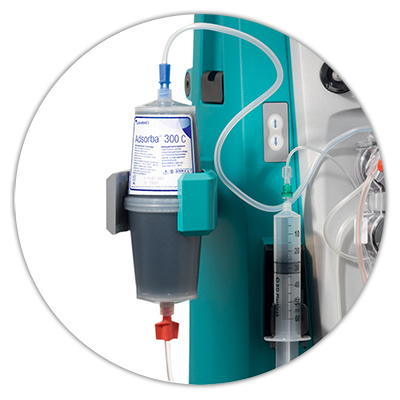 广泛吸附谱有效吸附面积最高可达 300,000m2使用高生物相容性的纤维素膜包裹活性炭有效防止细小颗粒释放，提高生物相容性显著减少血液成分的丢失减少有益因子的损失Adsorba 血液灌流器 - 血液灌流器及管路配套Adsorba 血液灌流器 - 单支装一次性使用血液灌流器货号型号含活性炭重量适用范围包装规格107642Prismaflex Adsorba 150 Kit150g儿童或体型较小成人1pc/box107641Prismaflex Adsorba 300 Kit300g成人1pc/box货号型号含活性炭重量适用范围包装规格115263Adsorba 150C150g儿童或体型较小成人6pcs/box115264Adsorba 300C300g成人6pcs/box